Environmental Management System 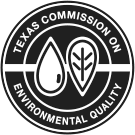 Application for IncentivesThis is a Microsoft Word form file. To enter information, tab to the desired field and begin typing. For checkboxes, tab to the desired field then enter an “X”.  Section I:  General Site InformationName of site:       Name of parent company (if any):        Mailing address for site:      City:       		State:       	ZIP Code:        	 Physical address for site:      City:       		State:  Texas	ZIP Code:       	County:       List all 11-digit TCEQ Regulated Entity Number(s) (RN) and your primary Customer Number (CN) for your site. If you do not know your RN(s), go to https://www15.tceq.texas.gov/crpub/ and perform a search for your site.RNs:	     		     		     		     CN:	     Salutation:   Mr./    Mrs./    Ms./     Dr.Contact name:         Title:       Work phone:       				Fax:       Work e-mail:       Primary SIC code:           		NAICS code:       How many full-time equivalent employees currently work at your site?       Provide a brief description of your site, including what you produce and what your role is in producing it. Section II:  Environmental Management System ElementsConfirm that your EMS includes the following elements:An Environmental Policy.							    Yes      	Please attach.									    AttachedA list of Significant Environmental Aspects (or Hazards) specific to your site. 	    Yes   	Please attach a list.								    List Attached A list of Environmental Goals (aka Objectives) and Targets specific to your site.	    Yes   	Please attach a list.								    List AttachedA clearly assigned chain of Responsibility for each element of your		    Yes      	Environmental Management System.  	You may include an organizational chart to assist reviewers with your application.A methodology for Documentation of Procedures and Results of your		    Yes      	Environmental Management System.A methodology for Evaluating and Refining your Environmental Management 	    Yes      	System.Date that your EMS was formally implemented					Date: 	     Section III:  Independent Assessment of the Site’s EMSHas your EMS been granted certification by an independent third party?		    Yes      		If yes, when? 								Date: 	     		Copy of certification is attached?					    AttachedWhat standard did the independent assessor use?	     	(e.g. ISO14001, ISO18001, Responsible Care®)Name of independent assessment organization:       Name of lead assessor:         		Phone:       Section IV:  Site’s Environmental History VerificationDoes your site owe any delinquent fees to TCEQ?				   Yes      No   		If yes, please explain:      	Sites may not participate if delinquent fees and/or penalties are owed to TCEQ.Has an activity at your site resulted in a judgment in an environmental suit brought by the Texas or United States attorney general within the past five years?				   Yes      No   	If yes, please explain:      Has an activity at your site resulted in a criminal conviction or plea for environmentally related violations of criminal laws within the past three years?					   Yes      No   	If yes, please explain:      Section V:  Site Commitment StatementI, (name)       , (title)       of (organization name)      , certify that I have personally examined all information provided in this application, including the attachments, and all information provided is accurate and complete, to the best of my knowledge, and ability to make reasonable inquiry.This site has a fully functioning environmental management system (EMS), which meets the requirements of the law including systems to maintain compliance with all federal, state, and local requirements; and the EMS will be maintained for the duration of the certification granted.My site has conducted an objective assessment of its compliance with all federal, state, tribal, or local environmental requirements, and the facility has corrected all identified instances of potential or actual noncompliance issues.Based on the foregoing compliance assessment and subsequent corrective actions, my site is, to the best of my knowledge, and based on reasonable inquiry, currently in compliance with applicable federal, state, tribal, and local environmental requirements. If Title V air pollution requirements apply, my site’s certification of compliance and associated deviation reports accurately reflect any noncompliance issues found.I understand that this application does not guarantee incentives, and is contingent upon TCEQ approval of this application.I am duly authorized to execute this statement on behalf of the site applying for incentives.Signature:	                                                                           Date:  		                                                                           Work phone:	                                                                           Work e-mail:	                                                                           Section VI:  Submitting the ApplicationPlease submit your completed application and attachments to TCEQ. You can submit the application by:1.	E-mailing the completed application with attached documents to p2@tceq.texas.gov.	OR2.	Mailing the completed application with attached documents to:	EMS Application, MC 118	Texas Commission on Environmental Quality	PO Box 13087	Austin, TX 78711-3087If you have questions, please contact the EMS Coordinator at 512-239-3143 or e-mail p2@tceq.texas.gov